Vážení rodiče, milí předškoláčci!Sice se nemůžeme všichni společně sejít na Dni otevřených dveří přímo ve Sluníčkové škole, ale můžeme se sejít online. Nabízíme vám možnost nahlédnout do školy alespoň skrze monitory počítačů a displeje tabletů nebo mobilů. Krátké video ze školy najdete na https://youtu.be/n0-DSTVSZXQ a na úterý 23. března 2021 od 16 h jsme pro vás připravili online setkání. Připojíte se pomocí odkazu https://meet.google.com/mmo-aqej-qqdOdkaz bude aktivní v úterý 23. března od 15.30 h, aby si účastníci mohli v klidu vyzkoušet připojení. Bližší informace najdete na https://3zskadan.cz/?page_id=1055Těšíme se na vás!Mgr. Alena Roubínová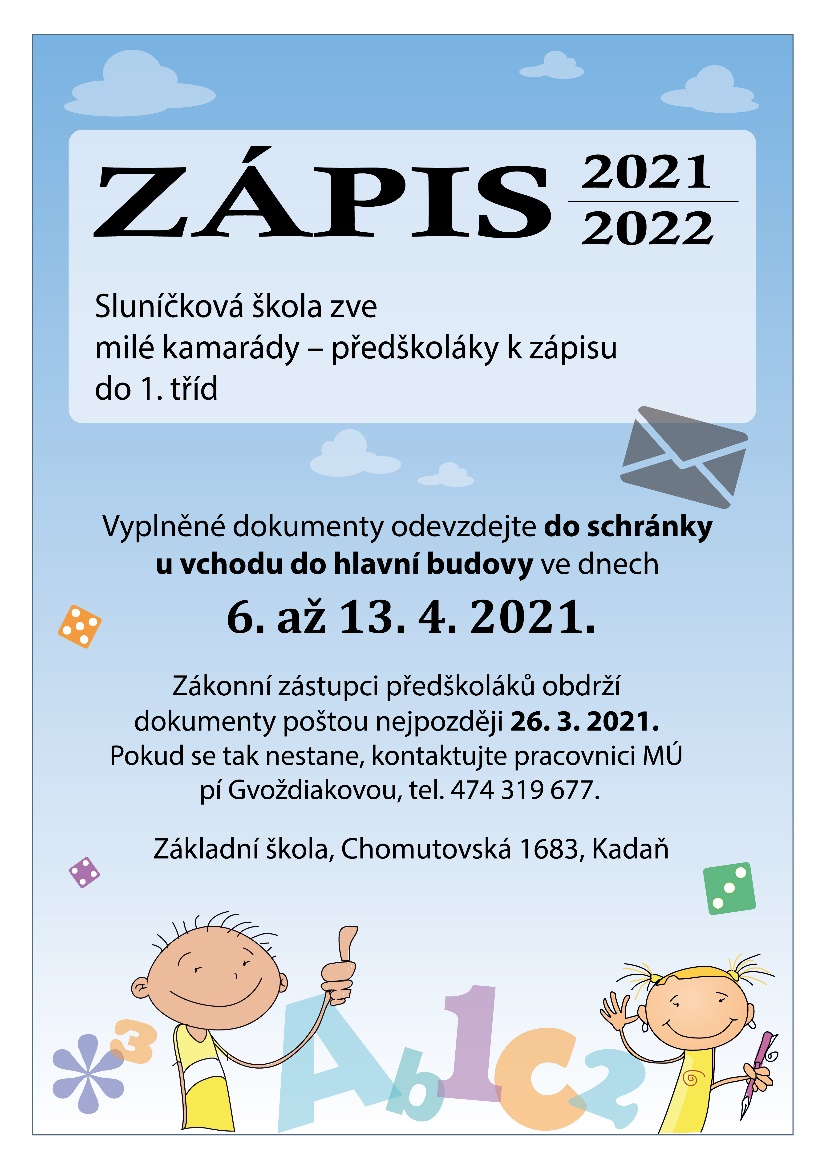 